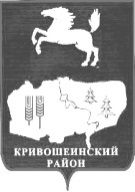 АДМИНИСТРАЦИЯ КРИВОШЕИНСКОГО РАЙОНА ПОСТАНОВЛЕНИЕ 10.10.2018						                   		 		          № 526 с. КривошеиноТомской областиО внесении изменений в постановление Администрации Кривошеинского района от 05.03.2013  № 158  «Об утверждении муниципальной программы «Развитие инфраструктуры общего и дополнительного образования Кривошеинского района на 2013-2018 годы»»В целях совершенствования нормативного правового акта, ПОСТАНОВЛЯЮ:1. Внести в постановление Администрации Кривошеинского района от 05.03.2013 № 158 «Об утверждении муниципальной программы «Развитие инфраструктуры общего и дополнительного образования Кривошеинского района на 2013-2018 годы»»  (далее - постановление) следующие изменения:1.1. в наименовании постановления цифры «2013-2018» заменить цифрами «2013-2019»;1.2. в пункте 1 постановления цифры «2013-2018» заменить цифрами «2013-2019»;1.3. в приложении к постановлению «Паспорт муниципальной программы «Развитие инфраструктуры общего и дополнительного образования Кривошеинского района на 2013-2018 годы» (далее – Паспорт муниципальной программы):1.3.1. в наименовании приложения цифры «2013-2018» заменить цифрами «2013-2019»;1.3.2. в Паспорте муниципальной программы таблицу изложить в новой редакции:1.3.3. абзац  девятый изложить в новой редакции:«Для обеспечения доступности образовательного процесса на территории Кривошеинского района организован подвоз 268 обучающихся из отдалённых населённых пунктов в базовые школы. Для организации подвоза задействовано 10 школьных автобусов. С 2013 по 2018 годы заменены 6 старых транспортных средств по причине несоответствия техническому регламенту и истечения срока эксплуатации.»;1.3.4. в мероприятии 1. «Создание безопасных условий для организации образовательного процесса, укрепление материальной базы» раздела VI «2018 год» приложения к Паспорту муниципальной программы:а) строки:заменить строками:Настоящее постановление вступает в силу с даты его официального опубликования. Настоящее постановление опубликовать в газете «Районные вести» и разместить в сети «Интернет» на официальном сайте муниципального образования Кривошеинский район.Контроль за исполнением настоящего постановления возложить на Первого заместителя Главы Кривошеинского района.Глава Кривошеинского района(Глава Администрации)                                                                                              С.А. ТайлашевМ.Ф. Кустова (838251) 21974 Жуйкова А.С., ОУ-13, Управление образования, Управление финансов, Прокуратура,  Редакция«Наименование муниципальной программы (далее – МП)Развитие инфраструктуры общего и дополнительного образования Кривошеинского района на 2013-2019 годыРазвитие инфраструктуры общего и дополнительного образования Кривошеинского района на 2013-2019 годыРазвитие инфраструктуры общего и дополнительного образования Кривошеинского района на 2013-2019 годыРазвитие инфраструктуры общего и дополнительного образования Кривошеинского района на 2013-2019 годыРазвитие инфраструктуры общего и дополнительного образования Кривошеинского района на 2013-2019 годыРазвитие инфраструктуры общего и дополнительного образования Кривошеинского района на 2013-2019 годыРазвитие инфраструктуры общего и дополнительного образования Кривошеинского района на 2013-2019 годыРазвитие инфраструктуры общего и дополнительного образования Кривошеинского района на 2013-2019 годыРазвитие инфраструктуры общего и дополнительного образования Кривошеинского района на 2013-2019 годыРазвитие инфраструктуры общего и дополнительного образования Кривошеинского района на 2013-2019 годыРазвитие инфраструктуры общего и дополнительного образования Кривошеинского района на 2013-2019 годыРазвитие инфраструктуры общего и дополнительного образования Кривошеинского района на 2013-2019 годыКоординатор МПУправление образования Администрации Кривошеинского районаУправление образования Администрации Кривошеинского районаУправление образования Администрации Кривошеинского районаУправление образования Администрации Кривошеинского районаУправление образования Администрации Кривошеинского районаУправление образования Администрации Кривошеинского районаУправление образования Администрации Кривошеинского районаУправление образования Администрации Кривошеинского районаУправление образования Администрации Кривошеинского районаУправление образования Администрации Кривошеинского районаУправление образования Администрации Кривошеинского районаУправление образования Администрации Кривошеинского районаЗаказчик МПАдминистрация Кривошеинского районаАдминистрация Кривошеинского районаАдминистрация Кривошеинского районаАдминистрация Кривошеинского районаАдминистрация Кривошеинского районаАдминистрация Кривошеинского районаАдминистрация Кривошеинского районаАдминистрация Кривошеинского районаАдминистрация Кривошеинского районаАдминистрация Кривошеинского районаАдминистрация Кривошеинского районаАдминистрация Кривошеинского районаСоисполнители МПМуниципальные образовательные организацииМуниципальные образовательные организацииМуниципальные образовательные организацииМуниципальные образовательные организацииМуниципальные образовательные организацииМуниципальные образовательные организацииМуниципальные образовательные организацииМуниципальные образовательные организацииМуниципальные образовательные организацииМуниципальные образовательные организацииМуниципальные образовательные организацииМуниципальные образовательные организацииЦель программыРазвитие инфраструктуры, обеспечивающей доступ к получению качественного общего и дополнительного образованияРазвитие инфраструктуры, обеспечивающей доступ к получению качественного общего и дополнительного образованияРазвитие инфраструктуры, обеспечивающей доступ к получению качественного общего и дополнительного образованияРазвитие инфраструктуры, обеспечивающей доступ к получению качественного общего и дополнительного образованияРазвитие инфраструктуры, обеспечивающей доступ к получению качественного общего и дополнительного образованияРазвитие инфраструктуры, обеспечивающей доступ к получению качественного общего и дополнительного образованияРазвитие инфраструктуры, обеспечивающей доступ к получению качественного общего и дополнительного образованияРазвитие инфраструктуры, обеспечивающей доступ к получению качественного общего и дополнительного образованияРазвитие инфраструктуры, обеспечивающей доступ к получению качественного общего и дополнительного образованияРазвитие инфраструктуры, обеспечивающей доступ к получению качественного общего и дополнительного образованияРазвитие инфраструктуры, обеспечивающей доступ к получению качественного общего и дополнительного образованияРазвитие инфраструктуры, обеспечивающей доступ к получению качественного общего и дополнительного образованияПоказатели МП и их значения (с детализацией по годам реализации)Показатели Показатели 2013 год2014 год2015 год2016 год2016 год2017 год2018год2018год2019 год2019 годПоказатели МП и их значения (с детализацией по годам реализации)1. Удельный вес численности обучающихся образовательных учреждений, которым предоставлена возможность обучаться в соответствии с современными требованиями организации образовательного процесса, %1. Удельный вес численности обучающихся образовательных учреждений, которым предоставлена возможность обучаться в соответствии с современными требованиями организации образовательного процесса, %59,3606185858586868888Показатели МП и их значения (с детализацией по годам реализации)2. Количество муниципальных образовательных учреждений, здания которых требуют капитального ремонта, и строительство новых школ2. Количество муниципальных образовательных учреждений, здания которых требуют капитального ремонта, и строительство новых школ8643334444Задачи МП1.Создание современной инфраструктуры общего и дополнительного образования.2.Обследование зданий образовательных учреждений и подготовка проектно-сметной документации производства ремонтных работ.3.Приобретение автомобильного транспорта, соответствующего требованиям безопасности, для образовательных учреждений.4. Обеспечение безопасных условий для организации образовательного процесса.5. Внедрение энергосберегающих технологий.1.Создание современной инфраструктуры общего и дополнительного образования.2.Обследование зданий образовательных учреждений и подготовка проектно-сметной документации производства ремонтных работ.3.Приобретение автомобильного транспорта, соответствующего требованиям безопасности, для образовательных учреждений.4. Обеспечение безопасных условий для организации образовательного процесса.5. Внедрение энергосберегающих технологий.1.Создание современной инфраструктуры общего и дополнительного образования.2.Обследование зданий образовательных учреждений и подготовка проектно-сметной документации производства ремонтных работ.3.Приобретение автомобильного транспорта, соответствующего требованиям безопасности, для образовательных учреждений.4. Обеспечение безопасных условий для организации образовательного процесса.5. Внедрение энергосберегающих технологий.1.Создание современной инфраструктуры общего и дополнительного образования.2.Обследование зданий образовательных учреждений и подготовка проектно-сметной документации производства ремонтных работ.3.Приобретение автомобильного транспорта, соответствующего требованиям безопасности, для образовательных учреждений.4. Обеспечение безопасных условий для организации образовательного процесса.5. Внедрение энергосберегающих технологий.1.Создание современной инфраструктуры общего и дополнительного образования.2.Обследование зданий образовательных учреждений и подготовка проектно-сметной документации производства ремонтных работ.3.Приобретение автомобильного транспорта, соответствующего требованиям безопасности, для образовательных учреждений.4. Обеспечение безопасных условий для организации образовательного процесса.5. Внедрение энергосберегающих технологий.1.Создание современной инфраструктуры общего и дополнительного образования.2.Обследование зданий образовательных учреждений и подготовка проектно-сметной документации производства ремонтных работ.3.Приобретение автомобильного транспорта, соответствующего требованиям безопасности, для образовательных учреждений.4. Обеспечение безопасных условий для организации образовательного процесса.5. Внедрение энергосберегающих технологий.1.Создание современной инфраструктуры общего и дополнительного образования.2.Обследование зданий образовательных учреждений и подготовка проектно-сметной документации производства ремонтных работ.3.Приобретение автомобильного транспорта, соответствующего требованиям безопасности, для образовательных учреждений.4. Обеспечение безопасных условий для организации образовательного процесса.5. Внедрение энергосберегающих технологий.1.Создание современной инфраструктуры общего и дополнительного образования.2.Обследование зданий образовательных учреждений и подготовка проектно-сметной документации производства ремонтных работ.3.Приобретение автомобильного транспорта, соответствующего требованиям безопасности, для образовательных учреждений.4. Обеспечение безопасных условий для организации образовательного процесса.5. Внедрение энергосберегающих технологий.1.Создание современной инфраструктуры общего и дополнительного образования.2.Обследование зданий образовательных учреждений и подготовка проектно-сметной документации производства ремонтных работ.3.Приобретение автомобильного транспорта, соответствующего требованиям безопасности, для образовательных учреждений.4. Обеспечение безопасных условий для организации образовательного процесса.5. Внедрение энергосберегающих технологий.1.Создание современной инфраструктуры общего и дополнительного образования.2.Обследование зданий образовательных учреждений и подготовка проектно-сметной документации производства ремонтных работ.3.Приобретение автомобильного транспорта, соответствующего требованиям безопасности, для образовательных учреждений.4. Обеспечение безопасных условий для организации образовательного процесса.5. Внедрение энергосберегающих технологий.1.Создание современной инфраструктуры общего и дополнительного образования.2.Обследование зданий образовательных учреждений и подготовка проектно-сметной документации производства ремонтных работ.3.Приобретение автомобильного транспорта, соответствующего требованиям безопасности, для образовательных учреждений.4. Обеспечение безопасных условий для организации образовательного процесса.5. Внедрение энергосберегающих технологий.1.Создание современной инфраструктуры общего и дополнительного образования.2.Обследование зданий образовательных учреждений и подготовка проектно-сметной документации производства ремонтных работ.3.Приобретение автомобильного транспорта, соответствующего требованиям безопасности, для образовательных учреждений.4. Обеспечение безопасных условий для организации образовательного процесса.5. Внедрение энергосберегающих технологий.Показатели  задач МП и их значения (с детализацией по годам реализации МП)Показатели Показатели Показатели 2013 год2014 год2015 год2016 год2017 год2017 год2018 год2019 год2019 годПоказатели  задач МП и их значения (с детализацией по годам реализации МП)1.1. Количество муниципальных образовательных учреждений, здания которых требуют комплексного капитального ремонта, и строительство новых школ1.1. Количество муниципальных образовательных учреждений, здания которых требуют комплексного капитального ремонта, и строительство новых школ1.1. Количество муниципальных образовательных учреждений, здания которых требуют комплексного капитального ремонта, и строительство новых школ864333444Показатели  задач МП и их значения (с детализацией по годам реализации МП)2.1. Количество муниципальных образовательных учреждений, здания которых нуждаются в обследовании для составления проектно-сметной документации на производство ремонтных работ2.1. Количество муниципальных образовательных учреждений, здания которых нуждаются в обследовании для составления проектно-сметной документации на производство ремонтных работ2.1. Количество муниципальных образовательных учреждений, здания которых нуждаются в обследовании для составления проектно-сметной документации на производство ремонтных работ642444444Показатели  задач МП и их значения (с детализацией по годам реализации МП)3.1.  Доля  обучающихся, подвозимых к образовательным учреждениям школьными автобусами, соответствующими требованиям безопасности, в общей численности обучающихся, охваченных перевозкой (подвозом) к образовательным учреждениям3.1.  Доля  обучающихся, подвозимых к образовательным учреждениям школьными автобусами, соответствующими требованиям безопасности, в общей численности обучающихся, охваченных перевозкой (подвозом) к образовательным учреждениям3.1.  Доля  обучающихся, подвозимых к образовательным учреждениям школьными автобусами, соответствующими требованиям безопасности, в общей численности обучающихся, охваченных перевозкой (подвозом) к образовательным учреждениям97,299,4100100100100100100100Сроки и этапы реализации МП2013 – 2019 годы2013 – 2019 годы2013 – 2019 годы2013 – 2019 годы2013 – 2019 годы2013 – 2019 годы2013 – 2019 годы2013 – 2019 годы2013 – 2019 годы2013 – 2019 годы2013 – 2019 годы2013 – 2019 годыОбъём и источники финансирования (с детализацией по годам реализации Программы, тыс. рублей)ИсточникиВсего2013 год2014 год2015 год2016 год2016 год2017 год2017 год2018 год2018 год2019 годОбъём и источники финансирования (с детализацией по годам реализации Программы, тыс. рублей)Федеральный бюджет (по согласованию)3906,3360,00,03 458,2000,00,0448,136448,136000Объём и источники финансирования (с детализацией по годам реализации Программы, тыс. рублей)Областной бюджет35 394,05827 373,4001 100,200309,6004 810,9004 810,9001 204,0581 204,058595,90595,900Объём и источники финансирования (с детализацией по годам реализации Программы, тыс. рублей)Местный бюджет29837,72164 226,8004 721,7528 895,5605 616,5635 616,5632 238,2932 238,2934138,75364138,75360Объём и источники финансирования (с детализацией по годам реализации Программы, тыс. рублей)Всего по источникам69138,115631 600,2005 821,95212 663,36010 427,46310 427,4633 890,4873 890,4874734,65364734,65360Организация управления МПРеализацию МП осуществляет Управление образования Администрации Кривошеинского района.Контроль за реализацией МП осуществляет Администрация Кривошеинского района.Текущий контроль и мониторинг реализации МП осуществляет Управление образования Администрации Кривошеинского района.»Реализацию МП осуществляет Управление образования Администрации Кривошеинского района.Контроль за реализацией МП осуществляет Администрация Кривошеинского района.Текущий контроль и мониторинг реализации МП осуществляет Управление образования Администрации Кривошеинского района.»Реализацию МП осуществляет Управление образования Администрации Кривошеинского района.Контроль за реализацией МП осуществляет Администрация Кривошеинского района.Текущий контроль и мониторинг реализации МП осуществляет Управление образования Администрации Кривошеинского района.»Реализацию МП осуществляет Управление образования Администрации Кривошеинского района.Контроль за реализацией МП осуществляет Администрация Кривошеинского района.Текущий контроль и мониторинг реализации МП осуществляет Управление образования Администрации Кривошеинского района.»Реализацию МП осуществляет Управление образования Администрации Кривошеинского района.Контроль за реализацией МП осуществляет Администрация Кривошеинского района.Текущий контроль и мониторинг реализации МП осуществляет Управление образования Администрации Кривошеинского района.»Реализацию МП осуществляет Управление образования Администрации Кривошеинского района.Контроль за реализацией МП осуществляет Администрация Кривошеинского района.Текущий контроль и мониторинг реализации МП осуществляет Управление образования Администрации Кривошеинского района.»Реализацию МП осуществляет Управление образования Администрации Кривошеинского района.Контроль за реализацией МП осуществляет Администрация Кривошеинского района.Текущий контроль и мониторинг реализации МП осуществляет Управление образования Администрации Кривошеинского района.»Реализацию МП осуществляет Управление образования Администрации Кривошеинского района.Контроль за реализацией МП осуществляет Администрация Кривошеинского района.Текущий контроль и мониторинг реализации МП осуществляет Управление образования Администрации Кривошеинского района.»Реализацию МП осуществляет Управление образования Администрации Кривошеинского района.Контроль за реализацией МП осуществляет Администрация Кривошеинского района.Текущий контроль и мониторинг реализации МП осуществляет Управление образования Администрации Кривошеинского района.»Реализацию МП осуществляет Управление образования Администрации Кривошеинского района.Контроль за реализацией МП осуществляет Администрация Кривошеинского района.Текущий контроль и мониторинг реализации МП осуществляет Управление образования Администрации Кривошеинского района.»Реализацию МП осуществляет Управление образования Администрации Кривошеинского района.Контроль за реализацией МП осуществляет Администрация Кривошеинского района.Текущий контроль и мониторинг реализации МП осуществляет Управление образования Администрации Кривошеинского района.»Реализацию МП осуществляет Управление образования Администрации Кривошеинского района.Контроль за реализацией МП осуществляет Администрация Кривошеинского района.Текущий контроль и мониторинг реализации МП осуществляет Управление образования Администрации Кривошеинского района.»«1.1.МБОУ «Кривошеинская СОШ им. Героя Советского Союза Ф.М. Зинченко»2018год1448,850001448,8500ОУПСД на установку пожарной сигнализации«1.1.МБОУ «Кривошеинская СОШ им. Героя Советского Союза Ф.М. Зинченко»2018 год1000,000001000,0000ОУМонтаж системы автоматической сигнализации и системы оповещения и управления эвакуацией людей при пожаре ИТОГО по мероприятию 12557,749992557,749990Итого за 2018 год4960,24999595,9004364,349990»«1.1.МБОУ «Кривошеинская СОШ им. Героя Советского Союза Ф.М. Зинченко»2018год949,3576100949,357610ОУПСД на установку пожарной сигнализации«1.1.МБОУ «Кривошеинская СОШ им. Героя Советского Союза Ф.М. Зинченко»2018 год1000,000001000,0000ОУМонтаж системы автоматической сигнализации и системы оповещения и управления эвакуацией людей при пожаре «1.1.МБОУ «Кривошеинская СОШ им. Героя Советского Союза Ф.М. Зинченко»2018 год273,89600273,8960ОУПриобретение угля для Кривошеинской СОШ (Жуковская школа)ИТОГО по мероприятию 12332,15362332,15360Итого за 2018 год4734,6536595,9004138,75360»